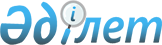 О правилах размещения твердых бытовых отходов в Экибастузском регионе
					
			Утративший силу
			
			
		
					Решение Экибастузского городского маслихата от 24 февраля 2004 года N 3/47.
Зарегистрировано департаментом юстиции Павлодарской области 2 апреля 2004 года за N 2376. Утратило силу решением маслихата города Экибастуза Павлодарской области от 27 июля 2009 года N 201/17

      Сноска. Утратило силу решением маслихата города Экибастуза Павлодарской области от 27 июля 2009 года N 201/17.      На основании п.п. 2 п. 1 ст. 6 Закона Республики Казахстан "О местном государственном управлении в Республики Казахстан" от 23 января 2001 года, N 148, Закона Республики Казахстан "Об охране окружающей среды" от 15 июля 1997 года N 160, Закона Республики Казахстан "О санитарно эпидемиологическом благополучии населения" от 4 декабря 2002 года N 361-2 городской маслихат РЕШИЛ:



      1. Правила размещения твердых бытовых отходов в Экибастузском регионе утвердить.



      2. Данное решение вступает в силу со дня государственной регистрации.      Председатель сессии                        Р. Елюбаева      Секретарь Городского маслихата             Б. Шаймерденов  

           Утверждено решением N 3/47  

            Экибастузского городского маслихата

            (IV сессия, III созыв) от 24 февраля

            2004 года "О Правилах размещения 

            твердых бытовых отходов в    

            Экибастузском регионе".     ПРАВИЛА

размещения твердых бытовых отходов в Экибастузском регионе 1. Общие положения.      1. Настоящие Правила регулируют отношения, возникающие в процессе обращения с отходами производства и потребления в целях предотвращения, снижения и ликвидации их вредного воздействия на окружающую среду и здоровье человека.

      2. Правила предусматривают порядок рационального сбора, быстрого удаления, надежного обезвреживания и размещения отходов, скапливающихся на территории города Экибастуза, на специальных объектах.

      3. Для обеспечения должного санитарного уровня населенных мест и более эффективного использования парка специальных машин, бытовые отходы в городе следует удалять по единой централизованной системе специализированными коммунальными предприятиями государственного и негосударственного сектора.

      4. Предприятия всех форм собственности, учреждения, общественные организации, физические лица, владеющие или арендующие помещения, частные домовладельцы, обязаны своевременно заключать договора на вывоз мусора и твердо-бытовых отходов со специализированным предприятием.

      5. Договора за услуги вывоза отходов заключаются по нормам накопления.

      Нормы накопления являются основными расчетными показателями между заказчиками и предприятием по санитарной очистке и используются для расчетов между заказчиком и предприятием по вывозу мусора.

      6. Местными исполнительными органами утверждаются:

      1) титульный список улиц, площадей и проездов, подлежащих механизированной уборке, а также очередность их уборки в летний и зимний периоды;

      2) список городских территорий, подлежащих уборке силами предприятий, организаций и ведомств;

      3) организации, ответственные за санитарное состояние парков, скверов, пляжей, служебно-технических зданий и сооружений, строительных площадок, торговых зрелищных учреждений и др. 

2. Основные понятия и определения.      7. В настоящих Правилах используются следующие основные понятия:

      1) отходы - отходы производства и потребления;

      2) отходы производства - остатки сырья, материалов, полуфабрикатов, химических соединений, образовавшиеся при производстве продукции, энергии и выполнении работ и утратившие полностью или частично исходные потребительские свойства, соответствующие применению в этом производстве. В отходы производства включаются также техногенные минеральные образования и отходы сельскохозяйственного производства;

      3) отходы потребления - изделия и материалы, утратившие свои потребительские свойства в результате физического или морального износа к отходам потребления относятся бытовые отходы, образующиеся в результате жизнедеятельности людей;

      4) обращение с отходами - деятельность, связанная с образованием, сбором, хранением, транспортированием, использованием, обезвреживанием и захоронением отходов;

      5) использование отходов - применение отходов для производства продукции и выполнения работ (услуг) или получения энергии;

      6) утилизация отходов - использование отходов путем возвращения их в процесс производства для получения нового продукта;

      7) размещение отходов - хранение и захоронение отходов;

      8) хранение отходов - размещение отходов на объекте для их хранения, осуществляемое на определенный срок с целью последующей утилизации, транспортировки обезвреживания или захоронения;

      9) захоронение отходов - размещение отходов на объекте для их захоронения с целью изоляции в течение неограниченного срока, при котором воздействие этих отходов на здоровье человека и окружающую среду не превышает установленных нормативов;

      10) обезвреживание отходов - обработка (в том числе сжигание) на специализированных установках отходов, приводящая к уменьшению их опасного воздействия на окружающую среду и человека. 

3. Права и обязанности физических

и юридических лиц  при обращении с отходами      8. Права физических и юридических лиц при обращении с отходами определены Законом Республики Казахстан "Об охране окружающей среды", другими законодательными актами и настоящими Правилами.

      9. Физические и юридические лица имеют право:

      1) получать полную и достоверную информацию о вредном воздействии отходов на здоровье человека и окружающую среду;

      2) участвовать в осуществлении общественного контроля в области обращения с отходами;

      3) обращаться в уполномоченные органы с письмами, жалобами, заявлениями и предложениями по вопросам отходов и требовать их рассмотрения;

      4) ставить вопросы о привлечении к ответственности виновных организаций, должностных лиц и граждан, предъявлять в суд иски о возмещении вреда, причиненного здоровью и имуществу граждан вследствие нарушения законодательств и настоящих Правил;

      5) реализовывать в установленном порядке другие свои права, предусмотренные законодательными и иными правовыми актами в области обращения с отходами.

      10. Физические и юридические лица обязаны:

      1) своевременно заключать договора на вывоз мусора и твердых бытовых отходов со специализированными предприятиями по нормам накопления;

      2) систематически производить уборку и содержать дворовые территории в чистоте в зависимости от сезона и погодных условий за свой счет, согласно архитектурным и санитарным требованиям, в границах отведенной территории;

      3) вносить плату за размещение отходов;

      4) заключать договора на вывоз крупногабаритного мусора с домовладельцами согласно норм накопления на одного жителя;

      5) производить удаление негабаритных отходов из домовладении по заявкам;

      6) оборудовать площадки с водонепроницаемым покрытием под мусоросборники и контейнерные площадки;

      7) обеспечивать сборниками и инвентарем, применяемыми для сбора пищевых отходов, уличного и дворового смета;

      8) обеспечивать регулярную мойку, дезинфекцию и дезинсекцию против мух мусороприемных камер, площадок и ниш под сборники, а также сборников отходов;

      9) своевременно производить уборку контейнерных площадок после удаления отходов, их побелку, покраску и ремонт;

      10) не допускать сжигание отходов в контейнерах;

      11) не допускать загрузку контейнеров крупногабаритными отходами бытового назначения и строительными материалами.

      11. Специализированные предприятия по уборке и размещению отходов обязаны:

      1) своевременно осуществлять (в соответствии с договорами) вывоз твердых и жидких бытовых отходов с территорий жилых домов, организаций, учреждений и предприятий;

      2) своевременно проводить очистку, дезинфекцию, дезинсекцию и мытье контейнеров на специально для этого отведенных местах на городском полигоне. 

4. Организация сбора и размещения отходов.      12. Сбор отходов должен осуществляться способами и методами, при которых воздействие на здоровье человека и окружающую среду не превышает установленные нормативы.

      13. Организация планово-регулярной системы и режим удаления бытовых отходов производится специализированными предприятиями по согласованию с учреждениями санитарно-эпидемиологической службы.

      14. Планово-регулярную очистку следует проводить по договорам - графикам, составленным между организацией, производящей удаление отходов, юридическим или физическим лицом, владеющим или арендующим здание или помещение по согласованию с учреждениями санитарно-эпидемиологической службы.

      15. Каждый рейс автомашины должен отмечаться в путевом листе администрацией полигона по складированию отходов.

      16. При осуществлении удаления отходов методом "самовывоза" должна применяться талонная система.

      17. Для обеспечения шумового комфорта жителей, бытовые и пищевые отходы необходимо удалять из домовладении не ранее 7 часов и не позднее 23 часов.

      18. Отходы, образующиеся при строительстве, ремонте, реконструкции жилых и общественных зданий, объектов культурно-бытового назначения, а также административно-бытовых помещений промышленных предприятий, вывозят транспортом строительных организаций (по договору) или методом "самовывоза" на городской полигон твердых бытовых отходов.

      19. Не утилизируемые отходы промышленных предприятий вывозят транспортом этих предприятий на специальные сооружения или полигоны для их обезвреживания и захоронения по согласованию с местными исполнительными органами и уполномоченными органами.  

5. Сбор твердых бытовых отходов.      20. Объектами очистки являются территории домовладении уличные и микрорайонные проезды, объекты культурно-бытового назначения, территории различных предприятий, учреждений и организаций, парки скверы, площади, места общественного пользования, места отдыха.

      21. На территории домовладении должны быть выделены специальные площадки для размещения контейнеров с удобными подъездами для транспорта. Площадка должна быть открытой, с водонепроницаемым покрытием и желательно огражденной зелеными насаждениями.

      22. Твердые бытовые отходы вывозятся мусоровозным транспортом.

      23. При временном хранении отходов в дворовых сборниках должна быть исключена возможность их загнивания и разложения. Поэтому срок хранения в холодное время года (при температуре 0 градусов и ниже) должен быть не более трех суток, а в теплое время (при плюсовой температуре) не более одних суток (ежедневный вывоз). В каждом населенном пункте периодичность удаления твердых бытовых отходов согласовывается с городским управлением государственного санитарно-эпидемиологического надзора.

      24. Для сбора твердо-бытовых отходов следует применять в благоустроенном жилищном фонде стандартные металлические контейнеры (0,75 кубических.метров).

      25. Площадки для установки контейнеров должны быть удалены от жилых и общественных зданий, спортивных площадок и от мест отдыха населения на расстояние не менее 20 метров, но не более 100 м.

      Размер площадок должен быть рассчитан на установку необходимого числа контейнеров, но не более 5. Расстояние от контейнеров до края площадки должно быть не менее 1,0 метра. Размещение мест временного хранения отходов, особенно на жилой территории, необходимо согласовывать с управлением архитектуры и градостроительства города и санитарно-эпидемиологической службой.

      На территориях частных домовладении места расположения мусоросборников, дворовых туалетов и помойных ям должны определяться самими домовладельцами, разрыв может быть сокращен до 8-10 метров. В конфликтных ситуациях этот вопрос Учреждения по эксплуатации зданий, жилищные отделы, председатели кооперативов собственников квартир и управляющие домами должны обеспечить затаривание отходов с мусороприемных камер и на контейнерных площадках в контейнера.

      26. Металлические сборники отходов в летний период необходимо промывать (при несменяемой - системе не реже одного раза в 10 дней, при сменяемой - после опорожнения), деревянные сборники - дезинфицировать (после каждого опорожнения). По энтомологическим показаниям проводить дезинсекцию.

      27. Выбор вторичного сырья (текстиль, банки, бутылки и другие предметы) из сборника отходов, а также из мусоровозного транспорта не допускается.

      28. Емкости с отходами не допускается выставлять за пределы мусоросборного помещения заблаговременно (ранее одного) часа до прибытия специального автотранспорта.

      29. Удаление негабаритных отходов из домовладении следует производить по мере их накопления, но не реже одного раза в неделю.

      30. Учреждения по эксплуатации зданий, жилищные отделы, председатели кооперативов собственников квартир и управляющие домами обязаны заключить договор на вывоз крупногабаритного мусора с домовладении согласно норм накопления на одного жителя.

      31. Юридические лица всех форм собственности, имеющие объекты вне жилой зоны, могут производить вывоз отходов своими силами и средствами, при условии наличия специально оборудованных транспортных средств для перевозки отходов на организованную свалку с обязательным оформлением санитарного паспорта на транспортные средства и пропуск для въезда на полигон.

      32. Предприятиям по удалению отходов вывоз затарированного мусора следует осуществлять с территорий жилых домов, организаций, учреждений и предприятий, как с мусорокамер, так и с контейнерных площадок. 

6. Сбор пищевых и жидких бытовых отходов.      33. Жидкие отходы из не канализованных домов транспортируются ассенизационным вакуумным транспортом.

      34. Собирать и использовать пищевые отходы следует в соответствии с "Ветеринарно-санитарными правилами о порядке сбора пищевых отходов и использования их для корма скота".

      35. Сбор, хранение и вывоз пищевых отходов следует осуществлять в соответствии с инструктивными показаниями по организации сбора и вывоза пищевых отходов, утвержденных Государственным учреждением "Управление благоустройства акима города Экибастуза" и по согласованию с органами санитарно-эпидемиологической службы.

      36. Откормочные хозяйства, использующие пищевые отходы для кормления свиней, обязаны получить для этого специальное разрешение от главного ветеринарного врача города (региона) по месту нахождения хозяйства. При изменении эпидемической обстановки в животноводческих хозяйствах данной местности разрешение на продолжение сбора пищевых отходов в каждом конкретном случае дает главны ветеринарный врач города (региона).

      37. Пищевые отходы разрешается собирать только в специально предназначенные для этого сборники (баки, ведра и т.д.) окрашенные изнутри и снаружи краской, закрывающиеся крышками (применять оцинкованные емкости без окраски запрещается).

      38. Собственники хозяйств и предприятий, связанных с выращиванием и содержанием животных на период стойлового их содержания, обязаны обеспечить складирование навоза и других отходов на территории их содержания с последующим вывозом в специально отведенные для этого места, согласованными с санитарными службами. 

7. Ответственность за нарушение Правил      39. Физические и юридические лица, в том числе должностные лица государственных органов, виновные в нарушении настоящих Правил, несут ответственность в соответствие с Кодексом об административных правонарушениях Республики Казахстан и другими законодательными актами.
					© 2012. РГП на ПХВ «Институт законодательства и правовой информации Республики Казахстан» Министерства юстиции Республики Казахстан
				